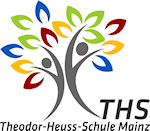 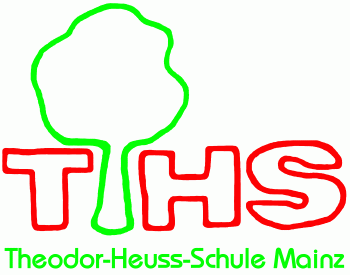 Materialliste 3. Schuljahr 2018/2019Liebe Eltern der zukünftigen 3. Klassen, 				    			Mainz, 22.06.2018neben den neuen Schulbüchern benötigt Ihr Kind für das 3. Schuljahr noch untenstehende Hefte und Materialien. Einige Dinge besitzt Ihr Kind noch aus dem 2. Schuljahr, die natürlich auch noch weiterverwendet werden. Bitte kontrollieren Sie, ob alle Materialien vollständig und intakt sind! Die Schnellhefter sind bereits geleert und verbleiben in der Schule. Mathematik1 Rechenheft DIN A4, Lineatur Nr. 28, durchgängig kariert mit Randlinie innen und außen + 1 Umschlag DIN A4 dunkelblau1 Schnellhefter dunkelblauDeutsch1 Schreibheft DIN A4, Nr. 3, ohne Rand+ 1 Umschlag DIN A4 rot1 Schnellhefter rot1 Schnellhefter orangeSachunterricht 1 Schnellhefter grünReligion/Ethik1 Schnellhefter, gelbMusik1 Schnellhefter, weißEnglisch1 Schnellhefter lilaSonstiges1 Kieserblock DIN A4, Nr. 3, Kontrastlineatur1 Heft DIN A5, kariert (Elternkontaktheft - bitte nummerieren Sie in diesem Heft alle Seiten durch!)Sammelmappe (Elternmappe) DIN A4 (für Elternbriefe, lose Blätter, etc.)MÄPPCHEN mit 2 dünnen(!) Bleistiften, Radiergummi, Lineal in Mäppchengröße, dünnen Buntstiften (mindestens gelb, rot, blau, grün, orange, braun, schwarz)SCHLAMPERMÄPPCHEN mit Dosenspitzer(!), Filzstiften, Schere und Klebestift (KEIN FARBIGER KLEBER!)30 cm-Linealzusätzliche Schere und zusätzlicher Klebestift (Ersatz!)Flüssigklebersauberer Malkasten (Fehlende Farben können Sie einzeln nachkaufen!), Deckweißstabiler Wasserbehälter (z.B. Becher)3 Borstenpinsel in den Stärken 4, 8 und 12 (keine Haarpinsel!)Malkittel oder altes Hemd, Spüllappen oder alter Lappen Zeichenblock DIN A3 Sammelmappe DIN A3 (für die Kunstwerke)Buchstütze für den Sitzplatz Turnbeutel mit festen Turnschuhen (keine Turnschläppchen!) und Sporthose, extra T-Shirt Brotdose und wieder verwendbare TrinkflascheHausschuhe   sind in Schule vorhanden. Bitte prüfen Sie, ob sie zu klein geworden sind!30€ Klassenkasse (Bitte im Umschlag mit Namen darauf mitgeben!)Bitte beschriften Sie alle Hefte, Umschläge, Bastelmaterialien, (Stifte) und alles Weitere außen gut leserlich mit dem Namen Ihres Kindes – dies ist eine große Zeitersparnis beim Austeilen und Wiederfinden! Bitte geben Sie Ihrem Kind am 1. Schultag alle Materialien (vielleicht auch in einem zusätzlichen Beutel) mit. Der größte Teil bleibt dann gleich in der Schule. Vergessen Sie bitte nicht, das Zeugnis unterschrieben mitzugeben (zum Vorzeigen).  Wenn Sie an der Schulbuchausleihe teilnehmen: Wir holen die Bücher gemeinsam mit den Kindern am 1. Schultag in der Schule ab. Rückgabepflichtige Bücher versehen Sie bitte mit einem Umschlag (Name vorne!). Verbrauchsmaterial (z.B. Arbeitshefte, in die geschrieben wird) benötigen keinen Umschlag. Herzliche Grüße, Ihre Klassenlehrer 